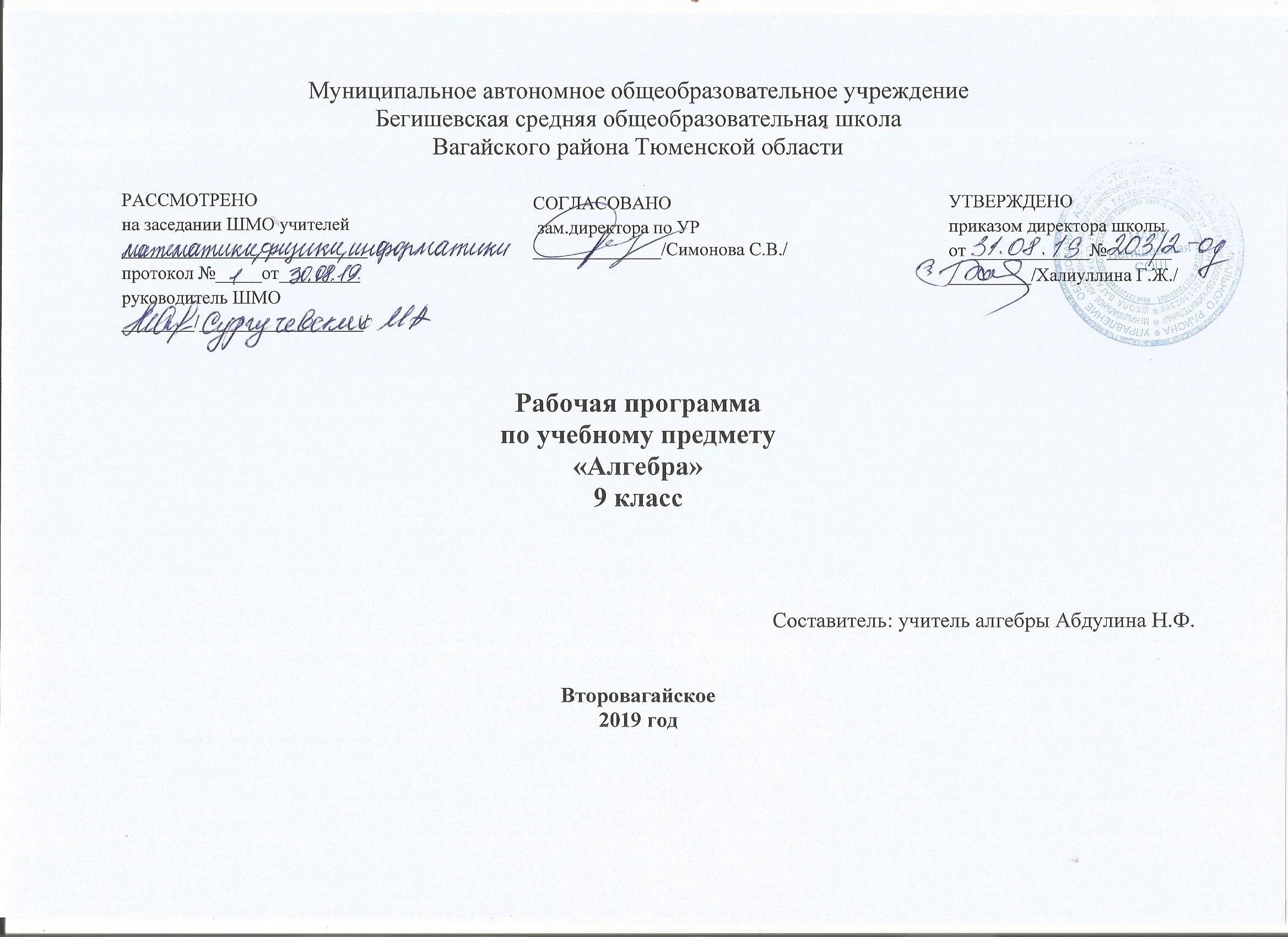 Планируемые результаты освоения учебного предметаЛичностные  результаты У обучающегося сформируется:    • ответственное отношение к учению;    •  готовность и способность обучающихся к саморазвитию и самообразованию на основе мотивации к обучению и познанию;    •  умение  ясно,  точно,  грамотно  излагать  свои  мысли  в  устной  и  письменной  речи,  понимать  смысл  поставленной  задачи, выстраивать аргументацию, приводить примеры и контрпримеры;    •  начальные навыки адаптации в динамично изменяющемся мире;    •  экологическая  культура:  ценностное  отношение  к  природному  миру,  готовность  следовать  нормам  природоохранного, здоровьесберегающего поведения;   способность к эмоциональному восприятию математических объектов, задач, решений, рассуждений;    • умение контролировать процесс и результат учебной математической деятельности;Обучающийся получит возможность для формирования:первоначальных  представлений  об  алгебраической    науке  как  сфере  человеческой  деятельности,  об  этапах  её  развития,  о  её значимости для развития цивилизации;коммуникативной  компетентности  в  общении  и  сотрудничестве  со  сверстниками  в  образовательной,  учебно-исследовательской, творческой и других видах деятельности; критичности мышления, умение распознавать логически некорректные  высказывания, отличать гипотезу от факта; креативность мышления, инициативы, находчивости, активности при решении алгебраических  задач.Метапредметные результатыРегулятивные УУД           Обучающийся научится:формулировать и удерживать учебную задачу;выбирать действия в соответствии с поставленной задачей и условиями её реализации; планировать  пути  достижения  целей, осознанно  выбирать наиболее  эффективные  способы  решения  учебных  и  познавательных задач;предвидеть  уровень  усвоения  знаний,  его  временных  характеристик;составлять план и последовательность действий;осуществлять контроль по образцу и вносить необходимые коррективы;адекватно  оценивать  правильность  или  ошибочность  выполнения  учебной  задачи,  её  объективную  трудность  и  собственные возможности её решения;сличать способ действия и его результат с заданным эталоном с целью обнаружения отклонений и отличий от эталона;обучающийся получит возможность научиться:определять последовательность промежуточных целей и соответствующих им действий с учётом конечного результата; предвидеть возможности получения конкретного результата при решении задач; осуществлять констатирующий и прогнозирующий контроль по результату и по способу действия; выделять и формулировать то, что усвоено и, что нужно усвоить, определять качество и уровень усвоения;концентрировать волю для преодоления интеллектуальных затруднений и физических препятствий;Коммуникативные УУДОбучающийся научится:организовывать учебное сотрудничество и совместную деятельность с учителем и сверстниками: определять цели,  распределять функции и роли участников;  взаимодействовать  и  находить общие  способы  работы;  работать  в  группе:  находить общее  решение  и  разрешать  конфликты на основе согласования позиций и учёта интересов; слушать партнёра; формулировать, аргументировать и отстаивать своё мнение; прогнозировать возникновение конфликтов при наличии разных точек зрения; разрешать конфликты на основе учёта интересов и позиций всех участников; координировать и принимать различные позиции во взаимодействии; аргументировать свою позицию и координировать её с позициями партнёров в сотрудничестве при выработке общего решения в              совместной деятельности.Обучающийся получит возможность научиться:действовать с учетом позиции другого и уметь  согласовывать свои действия; устанавливать и поддерживать необходимые контакты с  другими людьми, владея нормами и техникой общения.Познавательные УУДОбучающийся научится: самостоятельно выделять и формулировать познавательную цель; использовать общие приёмы решения задач; применять правила и пользоваться инструкциями и освоенными закономерностями; осуществлять смысловое чтение; создавать, применять и преобразовывать знаково-символические средства, модели и схемы для решения задач; самостоятельно ставить цели, выбирать и создавать алгоритмы для решения учебных математических проблем; понимать сущность алгоритмических предписаний и уметь действовать в соответствии с предложенным алгоритмом; понимать и использовать математические средства наглядности (рисунки, чертежи, схемы и др.) для иллюстрации, интерпретации, аргументации; находить  в  различных  источниках  информацию,  необходимую  для  решения  математических  проблем,  и  представлять  её  в понятной форме; принимать решение в условиях неполной и избыточной, точной и вероятностной информации;Обучающийся получит возможность научиться:устанавливать причинно-следственные связи; строить логические рассуждения, умозаключения (индуктивные, дедуктивные и по аналогии) и выводы; формировать  учебную  и  общепользовательскую  компетентности  в  области  использования  информационно -коммуникационных технологий (ИКТ-компетентности); видеть алгебраическую  задачу в других дисциплинах, в окружающей жизни; выдвигать гипотезы при решении учебных задач и понимать необходимость их проверки;  планировать и осуществлять деятельность, направленную на решение задач исследовательского характера; выбирать наиболее рациональные и эффективные способы решения задач; интерпретировать информации (структурировать, переводить сплошной текст в таблицу, презентовать полученную информацию, в том числе с помощью ИКТ); оценивать информацию (критическая оценка, оценка достоверности); устанавливать причинно-следственные связи, выстраивать рассуждения, обобщения;Предметные  результатыРаздел «Арифметика»Рациональные числаВыпускник научится:сравнивать и упорядочивать рациональные числа;выполнять вычисления с рациональными числами, сочетая устные и письменные приемы вычислений, применение калькулятора;использовать понятия и умения, связанные с пропорциональностью величин, процентами в ходе решения математических задач и задач из смежных предметов, выполнять несложные практические расчетыприменять понятия, связанные с делимостью натуральных чиселВыпускник получит возможность:познакомиться с позиционными системами счисления с основаниями, отличными от 10;углубить и развить представления о натуральных числах и свойствах делимости;научиться использовать приемы, рационализирующие вычисления, приобрести привычку контролировать вычисления, выбирая подходящий для ситуации способ.Действительные числаВыпускник научится:использовать начальные представления о множестве действительных чисел;владеть понятием квадратного корня, применять его в вычислениях;Выпускник получит возможность:развить представление о числе и числовых системах от натуральных до действительных чисел; о роли вычислений в человеческой практике;развить и углубить знания о десятичной записи действительных чисел (периодические и непериодические дроби).Измерения, приближения , оценкиВыпускник научится:использовать в ходе решения задач элементарные представления, связанные с приближенными значениями величин.Выпускник получит возможность:понять, что числовые данные, которые используются для характеристики объектов окружающего мира, являются преимущественно приближенными, что по записи приближенных значений, содержащихся в информационных источниках, можно судить о погрешности приближения;понять, что погрешность результата вычисления должна быть соизмерима с погрешностью исходных данных.Алгебраические выраженияВыпускник научится:- оперировать понятиями "тождество", "тождественное преобразование", решать задачи, содержащие буквенные данные, работать с формулами;- оперировать понятиями "квадратный корень", применять его в вычислениях;- выполнять преобразование выражений, содержащих степени с целыми показателями и квадратные корни;- выполнять тождественные преобразования рациональных выражений на основе правил действий над многочленами и алгебраическими дробями;- выполнять разложение многочленов на множители;- применять преобразования выражений для решения различных задач из математики, смежных предметов, из реальной практики.Выпускник получит возможность научиться:- выполнять многошаговые преобразования рациональных выражений, применяя широкий набор способов и приёмов;- применять тождественные преобразования для решения задач из различных разделов курса.УравненияВыпускник научиться:- решать основные виды рациональных уравнений с одной переменной, системы двух уравнений с двумя переменными;- применять аналитический и графический языки для интерпретации понятий, связанных с понятием уравнения, для решения уравнений и систем уравнений;- понимать уравнение как важнейшую математическую модель для описания и изучения разнообразных реальных ситуаций, решать текстовые задачи алгебраическим методом;- проводить простейшие исследования уравнений и систем уравнений, в том числе с применением графических представлений ( устанавливать, имеет ли уравнение или система уравнений решения, если имеет, то сколько и пр.)Выпускник получит возможность:- использовать широкий спектр специальных приемов решения уравнений и систем уравнений; уверенно применять аппарат уравнений и неравенств для решения разнообразных задач из математики, смежных предметов, реальной практикиНеравенстваВыпускник научиться:- понимать терминологию и символику, связанные с отношением неравенства, свойства числовых неравенств;- решать линейные неравенства с одной переменной и их системы; решать квадратные неравенства с опорой на графические представления;Выпускник получит возможность:- освоить разнообразные приёмы доказательства неравенств; - применять графические представления для исследования неравенств, систем неравенств, содержащих буквенные коэффициенты. - применять аппарат неравенства для решения разнообразных математических задач, задач из смежных предметов и практики.Раздел «Функции»Числовые множестваВыпускник научится:- понимать терминологию и символику, связанные с понятием множества, выполнять операции над множествами; 
- использовать начальные представления о множестве действительных чисел.Выпускник получит возможность:- развивать представление о множествах;- развивать представление о числе и числовых системах от натуральных до действительных чисел; о роли вычислений в практике;- развивать и углубить знания о десятичной записи действительных чисел (периодические и непериодические дроби).Числовые функцииВыпускник научится:- понимать и использовать функциональные понятия, язык (термины, символические обозначения);- строить графики элементарных функций, исследовать свойства числовых функций на основе изучения поведения их графиков;- понимать функцию как важнейшую математическую модель для описания процессов и явлений окружающего мира, применять функциональный язык для описания и исследования зависимостей между физическими величинами.Выпускник получит возможность:- проводить исследования, связанные с изучением свойств функций, в том числе с использованием компьютера; на основе графиков изученных функций стоить более сложные графики (кусочно-заданные, с "выколотыми" точками и т. п.);- использовать функциональные представления и свойства функций для решения математических задач из различных разделов курса.Раздел «Числовые последовательности»Арифметические и геометрические прогрессииВыпускник научится:понимать и использовать язык последовательностей (термины, символические обозначения);- применять формулы, связанные с арифметической и геометрической прогрессиями, и аппарат, сформированный при изучении других разделов курса, к решению задач, в том числе с контекстом из реальной жизни.Выпускник получит возможность научиться:- решать комбинированные задачи с применением формул n-го члена и суммы nпервых членов арифметической и геометрической прогрессий, применяя при этом аппарат уравнений и неравенств;- понимать арифметическую и геометрическую прогрессии как функции натурального аргумента; связывать арифметическую прогрессию с линейным ростом, геометрическую - с экспоненциальным ростом. Раздел «Вероятность и статистика»Описательная статистикаВыпускник научится:- использовать простейшие способы представления и анализа статистических данных.Выпускник получит возможность:- приобрести первоначальный опыт организации сбора данных при проведении опроса общественного мнения, осуществлять их анализ, представлять результаты опроса в виде таблицы, диаграммы;- научиться приводить содержательные примеры использования для описания данных.Случайные события и вероятностьВыпускник научится:-находить относительную частоту и вероятность случайного события.Выпускник получит возможность:-приобрести опыт проведения случайных экспериментов, в том числе с помощью компьютерного моделирования, интерпретации их результатов.КомбинаторикаВыпускник научится:-решать комбинаторные задачи на нахождение числа объектов или комбинаций.Выпускник получит возможность:-научиться некоторым специальным приёмам решения комбинаторных задач.Элементы прикладной математикиВыпускник научится:- использовать в ходе решения задач элементарные представления, связанные с приближёнными значениями величин.Выпускник получит возможность:- понять, что числовые данные, которые используются для характеристики объектов окружающего мира, являются преимущественно приближёнными, что по записи приближённых значений, содержащихся в информационных источниках, можно судить о погрешности приближения- понять, что погрешность результата вычислений должна быть соизмерима с погрешностью исходных данных.Содержание учебного предмета1. Квадратичная функция (22ч)Функция. Свойства функций. Квадратный трехчлен. Разложение квадратного трехчлена на множители. Функция у = ах2 + bх + с, ее свойства и график. Степенная функция.О с н о в н а я ц е л ь — расширить сведения о свойствах функций, ознакомить учащихся со свойствами и графиком квадратичной функции.В начале темы систематизируются сведения о функциях. Повторяются основные понятия: функция, аргумент, область определения функции, график. Даются понятия о возрастании и убывании функции, промежутках знакопостоянства. Тем самым создается база для усвоения свойств квадратичной и степенной функций, а также для дальнейшего углубления функциональных представлений при изучении курса алгебры и начал анализа.Подготовительным шагом к изучению свойств квадратичной функции является также рассмотрение вопроса о квадратном трехчлене и его корнях, выделении квадрата двучлена из квадратного трехчлена, разложении квадратного трехчлена на множители.Изучение квадратичной функции начинается с рассмотрения функции у = ах2, ее свойств и особенностей графика, а также других частных видов квадратичной функции — функций у = ах2 + b , у = а (х - т)2. Эти сведения используются при изучении свойств квадратичной функции общего вида. Важно, чтобы учащиеся поняли, что график функции у = ах2 + bх + с может быть получен из графика функции у = ах2 с помощью двух параллельных переносов. Приемы построения графика функции у = ах2 + bх + с отрабатываются на конкретных примерах. При этом особое внимание следует уделить формированию у учащихся умения указывать координаты вершины параболы, ее ось симметрии, направление ветвей параболы.При изучении этой темы дальнейшее развитие получает умение находить по графику промежутки возрастания и убывания функции, а также промежутки, в которых функция сохраняет знак.Учащиеся знакомятся со свойствами степенной функции у = хn при четном и нечетном натуральном показателе п. Вводится понятие корня п-ой степени. Учащиеся должны понимать смысл записей вида √-27, √81. Они получают представление о нахождении значений корня с помощью калькулятора, причем выработка соответствующих умений не требуется.2.Уравнения и неравенства с одной переменной. (14ч)Основная цель — систематизировать и обобщить сведения о решении целых и дробных рациональных уравнений с одной переменной, сформировать умение решать неравенства вида ах2 + bх + с > О или ах2 + bх + с < О, где а ≠ 0.В этой теме завершается изучение рациональных уравнений с одной переменной. В связи с этим проводится некоторое обобщение и углубление сведений об уравнениях. Вводятся понятия целого рационального уравнения и его степени. Учащиеся знакомятся с решением уравнений третьей степени и четвертой степени с помощью разложения на множители и введения вспомогательной переменной. Метод решения уравнений путем введения вспомогательных переменных будет широко использоваться в дальнейшем при решении тригонометрических, логарифмических других видов уравнений.Расширяются сведения о решении дробных рациональных уравнений. Учащиеся знакомятся с некоторыми специальными приёмами решения таких уравнений.Формирование умений решать неравенства вида ах2 + bх + c > 0 или ах2 + bх + с < 0, где а ≠ 0, осуществляется с опорой на введения о графике квадратичной функции (направление ветвей параболы, ее расположение относительно оси Ох).Учащиеся знакомятся с методом интервалов, с помощью которого решаются несложные рациональные неравенства.3.Уравнения и неравенства с двумя переменными (17ч)
Основная цель: выработать умение решать простейшие системы, содержащие уравнение второй степени с двумя переменное и текстовые задачи с помощью составления таких систем.В данной теме завершается изучение систем уравнений с двумя переменными. Основное внимание уделяется системам, в которых одно из уравнений первой степени, а другое второй. Известный учащимся способ подстановки находит здесь дальнейшее применение и позволяет сводить решение таких систем к решению квадратного уравнения.Ознакомление учащихся с примерами систем уравнений с двумя переменными, в которых оба уравнения второй степени, должно осуществляться с достаточной осторожностью и ограничиваться простейшими примерами.Привлечение известных учащимся графиков позволяет привести примеры графического решения систем уравнений. С помощью графических представлений можно наглядно показать учащимся, что системы двух уравнений с двумя переменными второй степени могут иметь одно, два, три, четыре решения или не иметь решений.Разработанный математический аппарат позволяет существенно расширить класс содержательных текстовых задач, решаемых с помощью систем уравнений.Изучение темы завершается введением понятий неравенства с двумя переменными и системы неравенств с двумя переменными. Сведения о графиках уравнений с двумя переменными используются при иллюстрации множеств решений некоторых простейших неравенств с двумя переменными и их систем.4. Прогрессии (15ч)Арифметическая и геометрическая прогрессии. Формулы п-го члена и суммы первых п членов прогрессии. Бесконечно убывающая геометрическая прогрессия.Основная цель — дать понятия об арифметической и геометрической прогрессиях как числовых последовательностях особого вида.При изучении темы вводится понятие последовательности, разъясняется смысл термина «n-й член последовательности», вырабатывается умение использовать индексное обозначение. Эти сведения носят вспомогательный характер и используются для изучения арифметической и геометрической прогрессий.Работа с формулами n-го члена и суммы первых п членов прогрессий, помимо своего основного назначения, позволяет неоднократно возвращаться к вычислениям, тождественным преобразованиям, решению уравнений, неравенств, систем.Рассматриваются характеристические свойства арифметической и геометрической прогрессий, что позволяет расширить круг предлагаемых задач.5.Элементы комбинаторики и теории вероятностей (13ч)
Комбинаторное правило умножения. Перестановки, размещения, сочетания. Относительная частота и вероятность случайного события.Основная цель — ознакомить учащихся с понятиями перестановки, размещения, сочетания и соответствующими формулами для подсчета их числа; ввести понятия относительной частоты и вероятности случайного события.Изучение темы начинается с решения задач, в которых требуется составить те или иные комбинации элементов и подсчитать их число. Разъясняется комбинаторное правило умножения, которое используется в дальнейшем при выводе формул для подсчета числа перестановок, размещений и сочетаний.При изучении данного материала необходимо обратить внимание учащихся на различие понятий «размещение» и «сочетание», сформировать у них умение определять, о каком виде комбинаций идет речь в задаче.В данной теме учащиеся знакомятся с начальными сведениями из теории вероятностей. Вводятся понятия «случайное событие», «относительная частота», «вероятность случайного события». Рассматриваются статистический и классический подходы к определению вероятности случайного события. Важно обратить внимание учащихся на то, что классическое определение вероятности можно применять только к таким моделям реальных событий, в которых все исходы являются равновозможными.6. Повторение (21ч)Закрепление знаний, умений и навыков, полученных на уроках по данным темам (курс алгебры 9 класса)Тематическое планирование с указанием количества часов, отводимых на освоение каждой темы (раздела).п/пНаименование разделов и темКоличество часов                                            Квадратичная функция (22 ч.)1Функция12Функция13Свойства функции14Свойства функции15Свойства функции16Квадратный трехчлен. Разложение на множители.17Разложение квадратного трехчлена на множители.18Разложение квадратного трехчлена на множители.19Разложение квадратного трехчлена на множители.110Урок обобщения материала111Контрольная работа №1 «Свойства функции. Квадратный трехчлен».112Анализ контрольной работы. График функции y=ax2. Понятие квадратичной функции.113Построение графика функции y=ax2.114Графики функций   и  . Алгоритм построения.115Графики функций   и  . Алгоритм построения.116Построение графика квадратичной функции.117Построение графика квадратичной функции.118Построение графика квадратичной функции.119Функция у=хп.120Корень п-ой  степени.121Степень с рациональным показателем. Подготовка к контрольной работе122Контрольная работа № 2 «Квадратичная функция. Степенная функция».1                        Уравнения и неравенства с одной переменной  (14 ч. )123Анализ контрольной работы. Целое уравнение и его корни124Целое уравнение и его корни125Целое уравнение и его корни.126Дробные рациональные уравнения127Дробные рациональные уравнения 128Дробные рациональные уравнения. 129Дробные рациональные уравнения130Дробные рациональные уравнения. 131Решение неравенств второй степени с одной переменной132Решение неравенств второй степени с одной переменной133Решение неравенств методом интервалов134Решение неравенств методом интервалов. 135Некоторые приемы решения целых уравнений. Подготовка к контрольной работе.136Контрольная работа № 3 «Уравнения и неравенства с одной переменной».1Уравнения и неравенства с двумя переменными     (17 ч.)37Анализ контрольной работы. Уравнение с двумя переменными и его график138Уравнение с двумя переменными и его график139Графический способ решения систем уравнений140Графический способ решения систем уравнений141Графический способ решения систем уравнений142Графический способ решения систем уравнений.143Решение систем уравнений второй степени144Решение систем уравнений второй степени145Решение систем уравнений второй степени146Решение систем уравнений второй степени. 147Решение задач с помощью систем уравнений второй степени148Неравенства с двумя переменными149Неравенства с двумя переменными150Системы неравенств с двумя переменными151Системы неравенств с двумя переменными152Некоторые приемы решения систем уравнений с двумя переменными. Подготовка к контрольной работе.153Контрольная работа № 4 «Уравнения и неравенства с двумя переменными».1                              Арифметическая и геометрическая прогрессии   (15 ч.)  154Анализ контрольной работы. Последовательности155Последовательности156Определение   арифметической   прогрессии. Формула n-го члена арифметической прогрессии.157Определение   арифметической   прогрессии. Формула n-го члена арифметической прогрессии.158Формула суммы п первых членов арифметической прогрессии. 159Арифметическая прогрессия. 160Решение задач. Подготовка к контрольной работе161Контрольная работа №5  «Арифметическая прогрессия».162Анализ контрольной работы. Определение   геометрической   прогрессии. Формула n-го  1члена  геометрической  прогрессии163Определение   геометрической   прогрессии. Формула n-го  члена  геометрической  прогрессии164Формула суммы п первых членов геометрической прогрессии165Формула суммы п первых членов геометрической прогрессии166Формула суммы п первых членов геометрической прогрессии. 167Обобщающий урок. Метод математической индукции. Подготовка к контрольной работе168Контрольная работа № 6  «Геометрическая прогрессия»1    Элементы комбинаторики и теории вероятностей   (13 ч.)69Анализ контрольной работы. Примеры комбинаторных задач170Примеры комбинаторных задач.171Перестановки172Перестановки173Размещения174Размещения175Сочетания176Сочетания177Перестановки. Размещения. Сочетания. 178Относительная частота случайного события.179Вероятность равновозможных событий.180Обобщающий урок.Сложение и умножение вероятностей. Подготовка к контрольной работе181 Контрольная работа №7 «Элементы комбинаторики и теории вероятностей»1                                                Повторение   (21 ч.)82Анализ контрольной работы.  Функции и их свойства.183Функции и их свойства. Подготовка к ГИА184Функции и их свойства. Подготовка к ГИА185Квадратный трёхчлен. Подготовка к ГИА. 186Квадратичная функция и её график. Подготовка к ГИА187Квадратичная функция и её график. Подготовка к ГИА188Степенная функция. Корень п-ой  степени.  Подготовка к ГИА189Степенная функция. Корень п-ой  степени.  Подготовка к ГИА. 190Уравнения и неравенства с одной переменной. Подготовка ГИА191Уравнения и неравенства с одной переменной. Подготовка к ГИА192Уравнения и неравенства с двумя переменными. Подготовка к ГИА193Уравнения и неравенства с двумя переменными. Подготовка к ГИА. 194Арифметическая и геометрическая прогрессии. Подготовка к ГИА195Арифметическая и геометрическая прогрессии. Подготовка к ГИА196Арифметическая и геометрическая прогрессии. Подготовка к ГИА 197Элементы комбинаторики и теории вероятностей. Подготовка к ГИА198Элементы комбинаторики и теории вероятностей. Подготовка к ГИА199Подготовка к итоговой контрольной работе1100Итоговая контрольная работа 1101Итоговая контрольная работа 1102Анализ контрольной работы. Итоговый урок.1Итого : 102 